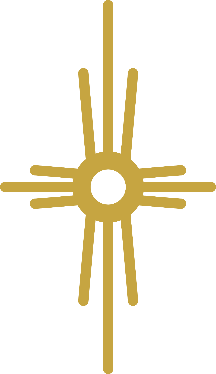 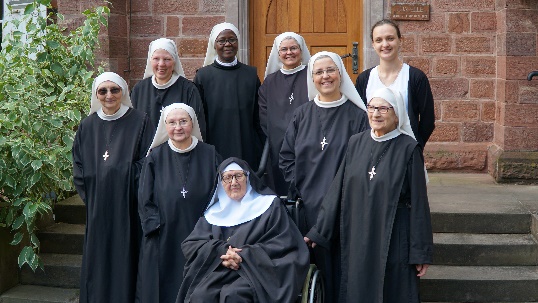 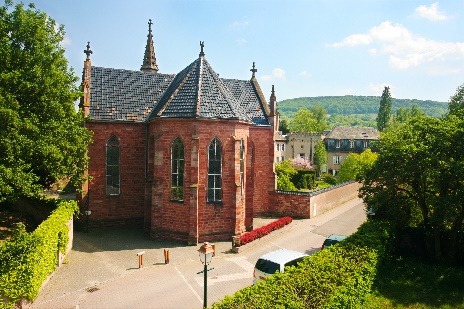 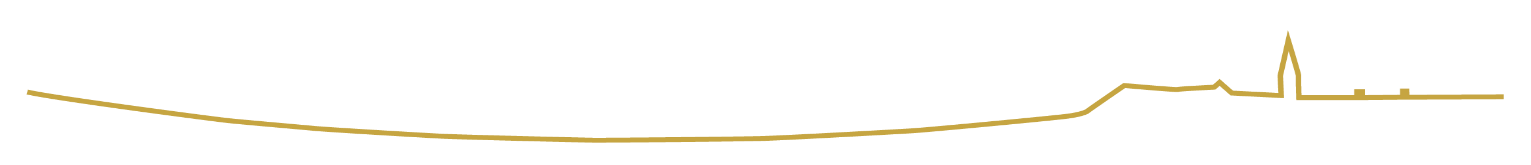 Une Cuvée exceptionnelle pour la rénovation 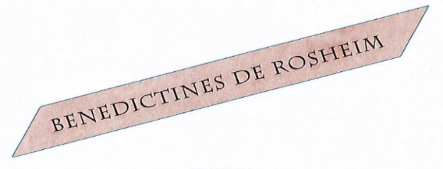 du Monastère des Bénédictines de RosheimEn 1862, 12 sœurs bénédictines font de la maison des bains de Rosheim leur monastère. Toujours présentes dans ces lieux, notre communauté connait depuis une dizaine d’années, un rajeunissement par l’accueil de nouvelles vocations. Ce ne fut pas le cas des murs…Aussi, pour pérenniser notre vie de prière dans ce monastère, d’importants travaux de rénovation sont à réaliser. Une fidèle amitié nous lie depuis de longues années à la famille Rolly Gassmann, qui soutient notre projet par la création d’une « cuvée de la rénovation ».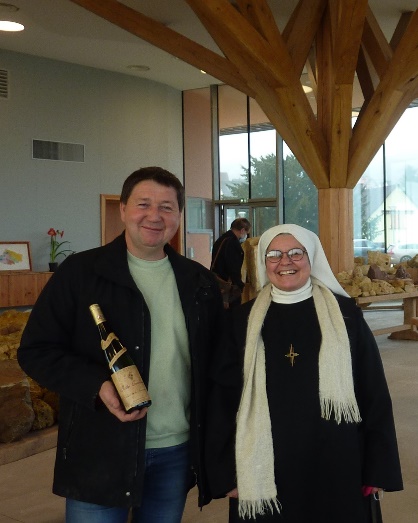 Ce délicieux vin blanc, demi-sec au fruit très agréable a une belle complexité aromatique et gustative. Au nez on y retrouve des arômes de fleurs blanches et de fruits exotiques !! Il peut se boire très bien en apéritif, mais pourra également accompagner vos repas essentiellement à base de viande.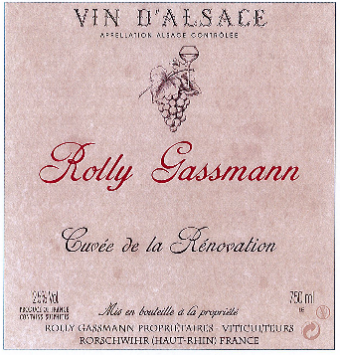 En commandant ce vin, vous participez à l’avenir du monastère de Rosheim.En vente à la Boutique du Monastère3 rue Saint Benoit – 67560 RosheimOuvert mercredis, vendredis et samedis 10h00 à 12h00 et de 14h00 à 17h00------------------------------------------------------------------------------------------------------------------------Pour une expédition -Bon de Commande 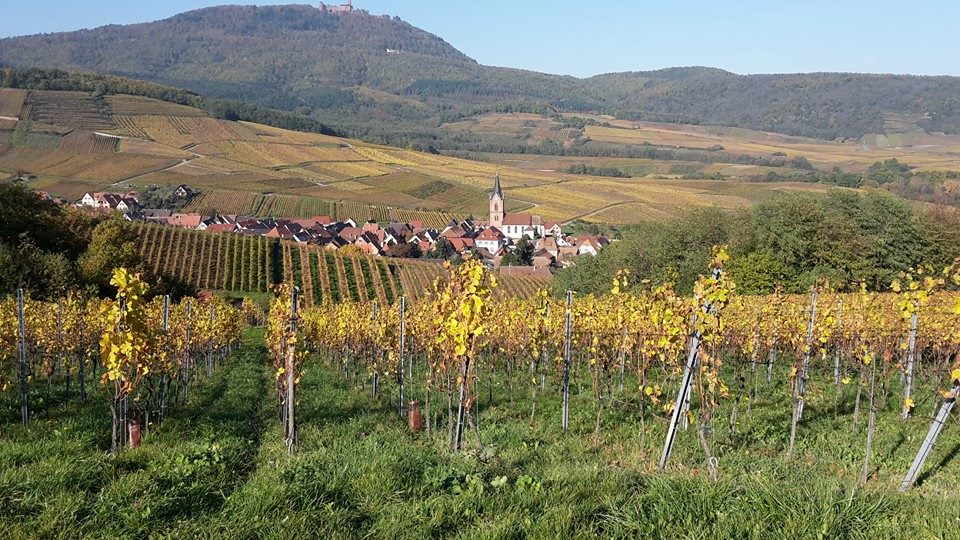 Vous avez des amis proches…Pensez à grouper vos commandesNOM :	………………………………………..		Prénom :	      ……………………………………………………………Adresse	…………………………………………………………………………………………………………………..		…………………………………………………………………………………………………………………..Mail		……………………………………………………………………… Tél : ………………………………….Je commande ……… cartons de de 6 bouteilles* à 64,80-€ TTC (soit 10,80-€ la bouteille) soit 	………………..-€ TTCJ’ajoute les frais de port+………………..-€ TTCAu-delà de 5 cartons contacter Sr Anne Marie : economat@lapaixstbenoit.eu  Chèque à l’ordre de « La Paix Saint Benoît »	=  ………………..-€TTCFrais de port25 €31 €36 €41 €DevisNombre de cartons1234-56 et +